论文征集 第十四届食品饮料制造技术峰会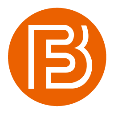 12月9日 （周三） 上海现在报名就有机会参加12月9日在上海举行的2020荣格食品会议，成为演讲嘉宾分享您及企业的研究、技术与案例！请附上您的演讲摘要，于2020年11月20日前发送至邮箱chenzhang@ringiertrade.com，谢谢！更多演讲、赞助、参会信息，欢迎咨询！会议经理：张女士chenzhang@ringiertrade.com+86 -21 6289-5533 x357www.ringierevents.cnhttp://www.industrysourcing.cn/荣格上海食品会议组委会2020年10月演讲题目/方向Title of presentation演讲人  Name of lecturer职位Position公司Company / Organization联系方式 (手机，邮箱）Contact information（Mobile, Email)个人介绍Resume演讲提纲 Abstract （填写或者另附上  Fill in or Attached）联系人（若与演讲人不同请填写）：Contact person （if different with speaker）联系人电话 & 邮箱：Contact （tel & email）